Touch and Listen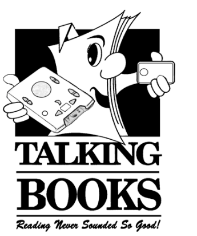 The Newsletter of the Florida Braille and Talking Book LibrarySummer 2021WebOPAC and Subject Heading UpdateCheck out the Browse page, it is now more accurate and easier to navigate. You can also now browse locally recorded titles from the home page of our online catalog. Go to www.flopac.klas.com, and click on the link in the middle of the homepage that says, “Check out some of the books we’ve recorded here in Daytona.” On this page you will be able to either download the BARD link or request cartridges. We have added a new subject heading called Florida BARD Books. Please note the subject heading is applied to everything we record, to include adult fiction and nonfiction, Spanish, and assorted levels of juvenile titles.Let your Reader Advisor know if you are interested, or if you need help accessing the websites. Call 1-800-226-6075 or email OPAC_librarian@dbs.fldoe.org.Fresh from the Recording Studio: New BooksTwerp by Mark Goldblatt DBC17145 (A re-recording of FDB03749). In Queens, New York, in 1969, a twelve-year-old Julian Twerski writes a journal for his English teacher in which he explores his friendships and how they are affected by girls, a new student who may be as fast a runner as Julian, and especially an incident of bullying. Narrator: Dave Archard. Reading Time: 6 hours.  Florida Made: The 25 Most Important Figures Who Shaped the State by George S. Lemieux & Laura E. Mize DBC17115. A biographical overview of pioneering, innovative individuals who greatly impacted the development of Florida. Narrators: John Tarmey and David Hostetler. Reading Time: 7 hrs. 40 min.The Deceivers by Kristen Simmons DBC12794. Street-smart Bryn has the chance to attend prestigious Vale Hall, a way out of her lackluster background. When she learns the curriculum is dark and more diverse than expected, will she make the grade? Narrator: Ellen Rabin. Reading Time: 11 hrs. 15 min.Badger’s Perfect Garden by Marsha Diane Arnold DBC17125. Badger carefully plans a garden with the help of friends. When the weather changes their plans, the group likes the surprise result even better. Juvenile Book. Narrator: Susie Baldwin. Reading Time: 10 min.In Season: Stories of Discovery, Loss, Home and Places In Between Edited by Jim Ross DBC17104. An eclectic collection of twenty-three short stories and essays discussing various aspects of Floridian life; from its various environments to the personal experiences of residents. Narrator: Joan Koechler. Reading Time: 9 hrs.Welcome to Wonderland: Sandapalooza Shake-Up by Chris Grabenstein DBC17121. P.T. Wilkie’s wacky adventures continue with a sand sculpture contest, a new restaurant in the Wonderland Motel, and royal guests. Juggling all the excitement is trickier than P.T and Gloria expect, especially when an irreplaceable tiara goes missing.  Narrator: Ellen Rabin. Reading time: 4 hrs. 25 min.Wandmaker by Ed Masessa DBC12781 When a bird drops off a wand for young magician Henry, he has silly but harmless results. But when his sister stumbles into his first big spell, he’ll need help from a master wandmaker to get life back to normal.  Narrator: Dave Archard. Reading time 8 hrs. 30 min.Frontier Brides: Four Romances Ride Through The Sagebrush of Yesteryear by Colleen L. Reece DBC17117. Contains four inspirational westerns by the author: Silence in the Sage Whispers in the Wilderness, Music in the Mountains, and Captives in the Canyon.  Narrators: Margaret Tedrick, Sue Christenson and Kathie Ragan. Reading time: 24 hrs. 30 min. The Boy Who Grew A Forest: The True Story of Jadav Payeng by Sophia Gholz DBC17122. The true story of the “forest man of India.” Learn how young Jadav started with some bamboo plants and just kept growing. Includes tips for growing your own forest. Narrator: Susie Baldwin. For grades K-3. Reading time: 15 min.Bernice Buttman, Model Citizen by Niki Lenz DBC17133. Bully Bernice Buttman is feared and friendless until her mom leaves her in the care of her aunt, a real-life nun in a real-life abbey. But as she tries to leave behind “old” Bernice for a “new” Bernice with friends and a chance at a stunt camp, temptation follows her everywhere. Narrator: Susie Baldwin. Reading time: 5 hrs. 55 min.The Superlative A. Lincoln: Poems About Our 16th President by Eileen R. Meyer DBC17126. This playful collection of poems describes the ‘mosts’ of Abraham Lincoln’s life, ranging from Greatest Speech to Best Use of an Accessory. Additional information provides contest following each poem. Readers are encouraged to consider what their superlatives might be. Narrator: Sue Christenson. Reading time: 45 min.Contact us at 1-800-226-6075 or via email at OPAC_librarian@dbs.fldoe.org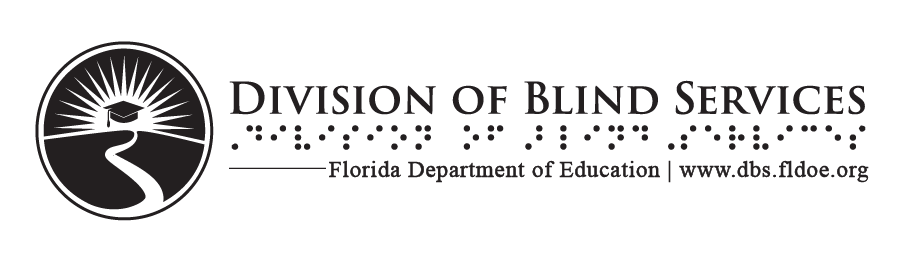 